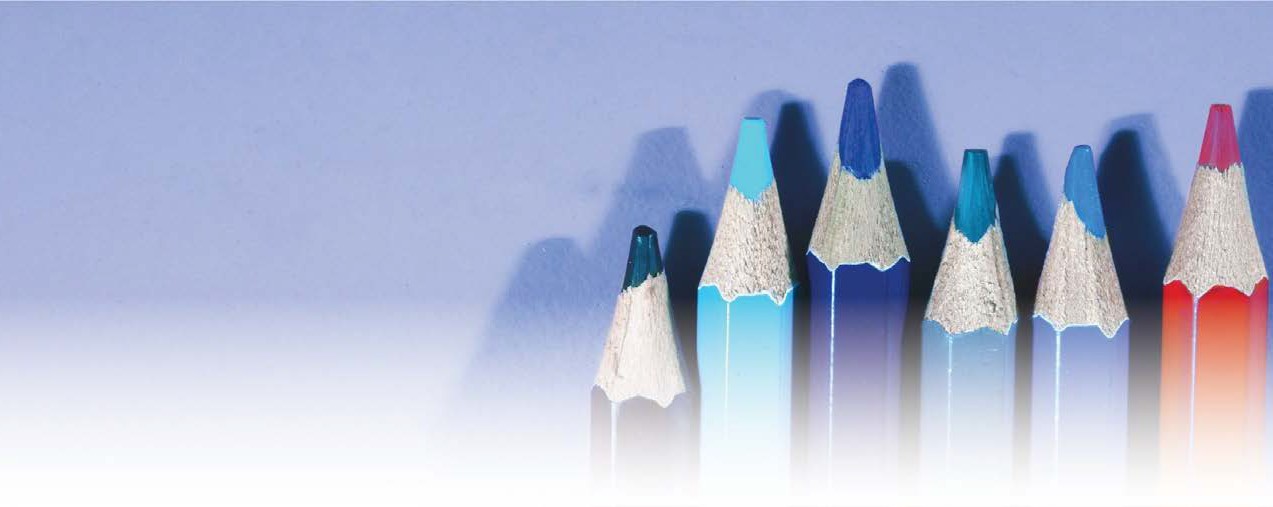 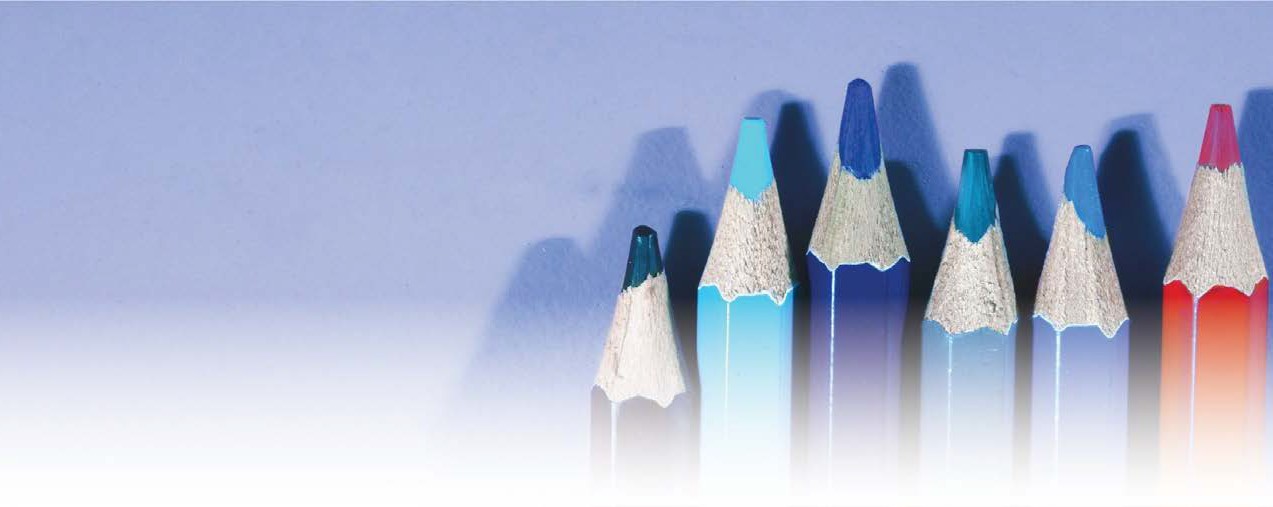 4th Grade NewsMarch 3, 2020DEAR 4th GRADE FAMILIES     Our fourth-graders are making great progress!  Here’s what’s happening this month.     UPDATESA big thank-you to our wonderful PTA for making Student Appreciation Week truly special.  The students were amazed at the Clap-In and had a fun time dressing in super-hero shirts and super-power colors.  They loved the positive notes and the goodie bags.  Mrs. Graziano and the PTA created a fabulous Family Fun night to cap off Student Appreciation week. Great activities and lots of fun! A reminder: the next PTA meeting is Thursday, March 5, at 7:00.Our fourth-graders will be attending the Lakeview Musical on Thursday morning, March 5, and the Hale Farm field trip on March 11.KidScript comes to perform plays written by two of our talented writers on March 13.And there is more… March is a very busy month!            NEWS FROM THE TEAM BONK'S BULLETINREADING: Our students are continuing to grow in all aspects of our reading curriculum.  I hope the letter I sent out was helpful.  There is a copy of it on our web site under Mr. Bonk.HAINES'S HIGHLIGHTSWRITING: Our students are working daily on grammar and spelling, as well as figurative language and vocabulary.                                      They also continue to do a variety of short writing activities. Additionally, our writing focus for this quarter is on informational writing. Coming up on March 13 is the KidScript presentation.  Our students worked hard on these, and I’m so excited to see the stories that the Magic Theater chose to perform!SOCIAL STUDIES: This quarter we will be concentrating on Ohio history from the time of the 13 colonies through the Civil War as we explore government and economics. We continue to use timelines, primary and secondary sources and will perform research in conjunction with our writing curriculum. Hale Farm is an excellent learning opportunity to see how pioneers lived, learn about economics in the 1800s, and learn some more about Ohio’s history.SCIENCE: Last quarter we started our unit on our changing Earth.  We will finish that unit and continue on with the fossil record this quarter. KREINER'S KORNERMATH:  This quarter the word is FRACTIONS! Our students are learning the vocabulary and concepts of parts of a whole, equivalent fractions, comparing fractions, and more.  They will also be learning about decimals.  These are difficult concepts for fourth-graders.  Any practice they can get at home will be beneficial.  Fractions are used in cooking, measuring and music, and money is a great way to practice decimals.  Don’t stop practicing the math facts too.  They are needed when working with fractions and decimals.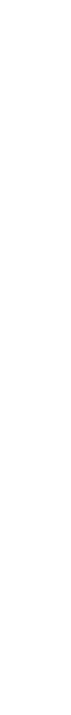 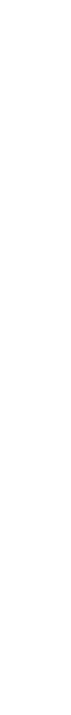 UPCOMING EVENTS 